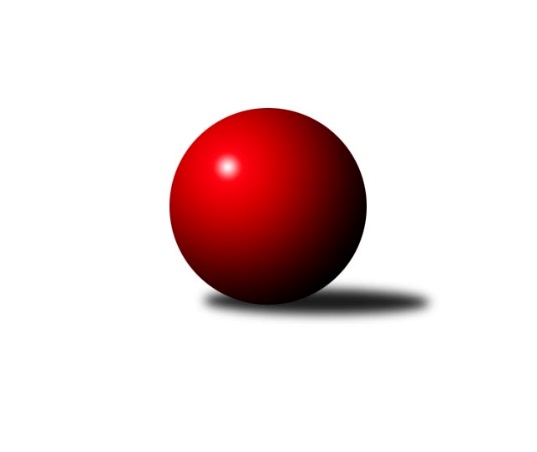 Č.12Ročník 2021/2022	18.6.2024 Okresní přebor OL PV 2021/2022Statistika 12. kolaTabulka družstev:		družstvo	záp	výh	rem	proh	skore	sety	průměr	body	plné	dorážka	chyby	1.	HKK Olomouc D	11	8	0	3	76 : 34 	(57.0 : 31.0)	1677	16	1175	502	32.7	2.	SK Sigma C	10	8	0	2	66 : 34 	(49.0 : 25.0)	1624	16	1131	493	30.9	3.	SK Sigma A	9	7	0	2	58 : 32 	(48.5 : 23.5)	1592	14	1121	471	39.4	4.	TJ Sokol Horka nad Moravou	10	7	0	3	62 : 38 	(44.0 : 30.0)	1677	14	1173	503	36.4	5.	KK Lipník B	10	7	0	3	62 : 38 	(42.0 : 38.0)	1571	14	1112	459	36.7	6.	KK Šternberk	9	7	0	2	52 : 38 	(33.5 : 32.5)	1621	14	1122	499	40.1	7.	KK Troubelice B	9	4	0	5	40 : 50 	(31.5 : 34.5)	1573	8	1117	456	42.9	8.	Sokol Přemyslovice C	9	3	1	5	45 : 45 	(39.0 : 33.0)	1615	7	1155	460	38.7	9.	TJ Prostějov D	9	3	0	6	36 : 54 	(28.0 : 38.0)	1567	6	1119	448	44.2	10.	TJ Tatran Litovel C	9	2	1	6	33 : 57 	(30.5 : 41.5)	1463	5	1046	418	46.7	11.	KK Troubelice A	10	2	0	8	40 : 60 	(33.0 : 41.0)	1536	4	1082	454	44.8	12.	TJ Prostějov C	9	2	0	7	30 : 60 	(28.0 : 44.0)	1376	4	978	398	39.3	13.	HKK Olomouc E	10	1	0	9	20 : 80 	(14.0 : 66.0)	1451	2	1036	415	54.8Tabulka doma:		družstvo	záp	výh	rem	proh	skore	sety	průměr	body	maximum	minimum	1.	KK Lipník B	5	5	0	0	40 : 10 	(23.5 : 16.5)	1595	10	1653	1551	2.	SK Sigma C	4	4	0	0	34 : 6 	(24.0 : 8.0)	1690	8	1708	1654	3.	HKK Olomouc D	7	4	0	3	44 : 26 	(35.0 : 21.0)	1634	8	1718	1579	4.	TJ Sokol Horka nad Moravou	6	4	0	2	34 : 26 	(25.0 : 17.0)	1641	8	1686	1609	5.	SK Sigma A	5	4	0	1	28 : 22 	(26.0 : 14.0)	1577	8	1619	1541	6.	KK Šternberk	4	3	0	1	26 : 14 	(19.5 : 12.5)	1587	6	1663	1547	7.	KK Troubelice B	6	3	0	3	26 : 34 	(20.5 : 21.5)	1549	6	1565	1533	8.	TJ Prostějov C	4	2	0	2	20 : 20 	(15.0 : 17.0)	1640	4	1701	1492	9.	KK Troubelice A	6	2	0	4	30 : 30 	(24.0 : 18.0)	1562	4	1593	1530	10.	TJ Tatran Litovel C	3	1	1	1	15 : 15 	(10.0 : 14.0)	1612	3	1738	1467	11.	Sokol Přemyslovice C	3	1	0	2	16 : 14 	(15.0 : 9.0)	1628	2	1682	1589	12.	HKK Olomouc E	5	1	0	4	12 : 38 	(7.0 : 33.0)	1454	2	1523	1348	13.	TJ Prostějov D	4	0	0	4	10 : 30 	(11.0 : 21.0)	1561	0	1599	1496Tabulka venku:		družstvo	záp	výh	rem	proh	skore	sety	průměr	body	maximum	minimum	1.	HKK Olomouc D	4	4	0	0	32 : 8 	(22.0 : 10.0)	1688	8	1724	1655	2.	SK Sigma C	6	4	0	2	32 : 28 	(25.0 : 17.0)	1612	8	1704	1534	3.	KK Šternberk	5	4	0	1	26 : 24 	(14.0 : 20.0)	1628	8	1693	1550	4.	SK Sigma A	4	3	0	1	30 : 10 	(22.5 : 9.5)	1601	6	1633	1571	5.	TJ Sokol Horka nad Moravou	4	3	0	1	28 : 12 	(19.0 : 13.0)	1686	6	1759	1604	6.	TJ Prostějov D	5	3	0	2	26 : 24 	(17.0 : 17.0)	1569	6	1638	1493	7.	Sokol Přemyslovice C	6	2	1	3	29 : 31 	(24.0 : 24.0)	1612	5	1738	1561	8.	KK Lipník B	5	2	0	3	22 : 28 	(18.5 : 21.5)	1566	4	1592	1533	9.	KK Troubelice B	3	1	0	2	14 : 16 	(11.0 : 13.0)	1566	2	1675	1497	10.	TJ Tatran Litovel C	6	1	0	5	18 : 42 	(20.5 : 27.5)	1434	2	1585	1120	11.	KK Troubelice A	4	0	0	4	10 : 30 	(9.0 : 23.0)	1524	0	1588	1421	12.	TJ Prostějov C	5	0	0	5	10 : 40 	(13.0 : 27.0)	1323	0	1557	1111	13.	HKK Olomouc E	5	0	0	5	8 : 42 	(7.0 : 33.0)	1450	0	1501	1421Tabulka podzimní části:		družstvo	záp	výh	rem	proh	skore	sety	průměr	body	doma	venku	1.	HKK Olomouc D	11	8	0	3	76 : 34 	(57.0 : 31.0)	1677	16 	4 	0 	3 	4 	0 	0	2.	SK Sigma C	10	8	0	2	66 : 34 	(49.0 : 25.0)	1624	16 	4 	0 	0 	4 	0 	2	3.	SK Sigma A	9	7	0	2	58 : 32 	(48.5 : 23.5)	1592	14 	4 	0 	1 	3 	0 	1	4.	TJ Sokol Horka nad Moravou	10	7	0	3	62 : 38 	(44.0 : 30.0)	1677	14 	4 	0 	2 	3 	0 	1	5.	KK Lipník B	10	7	0	3	62 : 38 	(42.0 : 38.0)	1571	14 	5 	0 	0 	2 	0 	3	6.	KK Šternberk	9	7	0	2	52 : 38 	(33.5 : 32.5)	1621	14 	3 	0 	1 	4 	0 	1	7.	KK Troubelice B	9	4	0	5	40 : 50 	(31.5 : 34.5)	1573	8 	3 	0 	3 	1 	0 	2	8.	Sokol Přemyslovice C	9	3	1	5	45 : 45 	(39.0 : 33.0)	1615	7 	1 	0 	2 	2 	1 	3	9.	TJ Prostějov D	9	3	0	6	36 : 54 	(28.0 : 38.0)	1567	6 	0 	0 	4 	3 	0 	2	10.	TJ Tatran Litovel C	9	2	1	6	33 : 57 	(30.5 : 41.5)	1463	5 	1 	1 	1 	1 	0 	5	11.	KK Troubelice A	10	2	0	8	40 : 60 	(33.0 : 41.0)	1536	4 	2 	0 	4 	0 	0 	4	12.	TJ Prostějov C	9	2	0	7	30 : 60 	(28.0 : 44.0)	1376	4 	2 	0 	2 	0 	0 	5	13.	HKK Olomouc E	10	1	0	9	20 : 80 	(14.0 : 66.0)	1451	2 	1 	0 	4 	0 	0 	5Tabulka jarní části:		družstvo	záp	výh	rem	proh	skore	sety	průměr	body	doma	venku	1.	TJ Prostějov C	0	0	0	0	0 : 0 	(0.0 : 0.0)	0	0 	0 	0 	0 	0 	0 	0 	2.	SK Sigma A	0	0	0	0	0 : 0 	(0.0 : 0.0)	0	0 	0 	0 	0 	0 	0 	0 	3.	TJ Prostějov D	0	0	0	0	0 : 0 	(0.0 : 0.0)	0	0 	0 	0 	0 	0 	0 	0 	4.	KK Lipník B	0	0	0	0	0 : 0 	(0.0 : 0.0)	0	0 	0 	0 	0 	0 	0 	0 	5.	Sokol Přemyslovice C	0	0	0	0	0 : 0 	(0.0 : 0.0)	0	0 	0 	0 	0 	0 	0 	0 	6.	SK Sigma C	0	0	0	0	0 : 0 	(0.0 : 0.0)	0	0 	0 	0 	0 	0 	0 	0 	7.	KK Troubelice A	0	0	0	0	0 : 0 	(0.0 : 0.0)	0	0 	0 	0 	0 	0 	0 	0 	8.	HKK Olomouc D	0	0	0	0	0 : 0 	(0.0 : 0.0)	0	0 	0 	0 	0 	0 	0 	0 	9.	HKK Olomouc E	0	0	0	0	0 : 0 	(0.0 : 0.0)	0	0 	0 	0 	0 	0 	0 	0 	10.	KK Šternberk	0	0	0	0	0 : 0 	(0.0 : 0.0)	0	0 	0 	0 	0 	0 	0 	0 	11.	TJ Sokol Horka nad Moravou	0	0	0	0	0 : 0 	(0.0 : 0.0)	0	0 	0 	0 	0 	0 	0 	0 	12.	KK Troubelice B	0	0	0	0	0 : 0 	(0.0 : 0.0)	0	0 	0 	0 	0 	0 	0 	0 	13.	TJ Tatran Litovel C	0	0	0	0	0 : 0 	(0.0 : 0.0)	0	0 	0 	0 	0 	0 	0 	0 Zisk bodů pro družstvo:		jméno hráče	družstvo	body	zápasy	v %	dílčí body	sety	v %	1.	Radek Hejtman 	HKK Olomouc D 	24	/	12	(100%)		/		(%)	2.	Petr Pick 	KK Šternberk  	22	/	11	(100%)		/		(%)	3.	Jiří Malíšek 	SK Sigma A 	20	/	11	(91%)		/		(%)	4.	František Zatloukal 	TJ Sokol Horka nad Moravou 	20	/	12	(83%)		/		(%)	5.	Michal Svoboda 	HKK Olomouc D 	20	/	12	(83%)		/		(%)	6.	Jiří Maitner 	KK Troubelice A 	18	/	10	(90%)		/		(%)	7.	Jiří Vodák 	TJ Sokol Horka nad Moravou 	18	/	11	(82%)		/		(%)	8.	Jiří Kráčmar 	TJ Tatran Litovel C 	16	/	8	(100%)		/		(%)	9.	Petr Hájek 	SK Sigma C 	16	/	9	(89%)		/		(%)	10.	Milan Král 	SK Sigma A 	16	/	11	(73%)		/		(%)	11.	Miloslav Vaculík 	KK Troubelice B 	16	/	11	(73%)		/		(%)	12.	Jan Tögel 	-- volný los -- 	16	/	11	(73%)		/		(%)	13.	Aleš Zaoral 	TJ Sokol Horka nad Moravou 	16	/	12	(67%)		/		(%)	14.	Jiří Zapletal 	Sokol Přemyslovice C 	14	/	8	(88%)		/		(%)	15.	Magda Leitgebová 	TJ Prostějov D 	14	/	8	(88%)		/		(%)	16.	Dušan Žouželka 	TJ Tatran Litovel C 	14	/	10	(70%)		/		(%)	17.	Jiří Ocetek 	-- volný los -- 	14	/	10	(70%)		/		(%)	18.	Jan Smékal 	KK Troubelice B 	14	/	10	(70%)		/		(%)	19.	Miroslav Hyc 	SK Sigma C 	14	/	11	(64%)		/		(%)	20.	Karel Zvěřina 	SK Sigma C 	14	/	11	(64%)		/		(%)	21.	Petr Vašíček 	SK Sigma A 	14	/	11	(64%)		/		(%)	22.	Jaroslav Peřina 	KK Lipník B 	14	/	11	(64%)		/		(%)	23.	Jaroslav Koppa 	KK Lipník B 	12	/	7	(86%)		/		(%)	24.	Zbyněk Sobota 	HKK Olomouc E 	12	/	8	(75%)		/		(%)	25.	Bohuslav Toman 	Sokol Přemyslovice C 	12	/	9	(67%)		/		(%)	26.	Vlastimil Hejtman 	HKK Olomouc D 	12	/	9	(67%)		/		(%)	27.	František Všetička 	-- volný los -- 	12	/	10	(60%)		/		(%)	28.	Eva Paňáková 	TJ Prostějov D 	12	/	11	(55%)		/		(%)	29.	Jaroslav Peřina 	SK Sigma C 	10	/	8	(63%)		/		(%)	30.	Jiří Miller 	KK Šternberk  	10	/	10	(50%)		/		(%)	31.	Pavel Černohous 	TJ Prostějov C 	10	/	10	(50%)		/		(%)	32.	Miroslav Machalíček 	-- volný los -- 	10	/	11	(45%)		/		(%)	33.	Josef Šilbert 	-- volný los -- 	10	/	11	(45%)		/		(%)	34.	Pavel Močár 	Sokol Přemyslovice C 	8	/	5	(80%)		/		(%)	35.	Miroslav Kubáč 	KK Troubelice A 	8	/	7	(57%)		/		(%)	36.	Michal Dolejš 	KK Lipník B 	8	/	7	(57%)		/		(%)	37.	Petr Mandl 	HKK Olomouc D 	8	/	8	(50%)		/		(%)	38.	Marek Čépe 	TJ Prostějov C 	8	/	9	(44%)		/		(%)	39.	Martin Sekanina 	KK Lipník B 	8	/	9	(44%)		/		(%)	40.	Oldřich Pajchl 	Sokol Přemyslovice C 	8	/	10	(40%)		/		(%)	41.	Michal Sosík 	TJ Prostějov C 	6	/	4	(75%)		/		(%)	42.	Kamil Vinklárek 	KK Šternberk  	6	/	7	(43%)		/		(%)	43.	Denisa Nováková 	TJ Prostějov D 	6	/	9	(33%)		/		(%)	44.	Pavel Řezníček 	KK Troubelice B 	6	/	10	(30%)		/		(%)	45.	Miroslav Rédl 	TJ Sokol Horka nad Moravou 	6	/	10	(30%)		/		(%)	46.	Stanislav Feike 	TJ Prostějov C 	4	/	3	(67%)		/		(%)	47.	Zdeněk Zapletal 	TJ Prostějov D 	4	/	4	(50%)		/		(%)	48.	Jozef Gubala 	KK Troubelice A 	4	/	4	(50%)		/		(%)	49.	Vít Zapletal 	Sokol Přemyslovice C 	4	/	4	(50%)		/		(%)	50.	Jaroslav Kopáč 	HKK Olomouc D 	4	/	5	(40%)		/		(%)	51.	František Kropáč 	KK Troubelice A 	4	/	5	(40%)		/		(%)	52.	Jiří Vrobel 	TJ Tatran Litovel C 	4	/	6	(33%)		/		(%)	53.	Vojtěch Onderka 	KK Lipník B 	4	/	6	(33%)		/		(%)	54.	Miroslav Kotráš 	KK Troubelice A 	4	/	8	(25%)		/		(%)	55.	Josef Klaban 	KK Šternberk  	4	/	9	(22%)		/		(%)	56.	Jitka Sobotová 	-- volný los -- 	4	/	9	(22%)		/		(%)	57.	Jaroslav Pospíšil 	SK Sigma A 	4	/	10	(20%)		/		(%)	58.	Alena Machalíčková 	-- volný los -- 	4	/	10	(20%)		/		(%)	59.	Alena Kopecká 	HKK Olomouc E 	4	/	12	(17%)		/		(%)	60.	Marie Říhová 	HKK Olomouc E 	4	/	12	(17%)		/		(%)	61.	Radim Vlček 	SK Sigma A 	2	/	1	(100%)		/		(%)	62.	Jaroslav Pěcha 	KK Lipník B 	2	/	1	(100%)		/		(%)	63.	Ondřej Smékal 	Sokol Přemyslovice C 	2	/	2	(50%)		/		(%)	64.	Libuše Mrázová 	HKK Olomouc E 	2	/	2	(50%)		/		(%)	65.	Vlastimil Štěbra 	TJ Prostějov D 	2	/	2	(50%)		/		(%)	66.	Daniel Kolář 	KK Lipník B 	2	/	2	(50%)		/		(%)	67.	Svatopluk Opavský 	KK Šternberk  	2	/	4	(25%)		/		(%)	68.	Lucie Slavíková 	HKK Olomouc E 	2	/	4	(25%)		/		(%)	69.	František Baslar 	SK Sigma C 	2	/	5	(20%)		/		(%)	70.	Zdeněk Chudožilov 	TJ Prostějov C 	2	/	6	(17%)		/		(%)	71.	Martin Spisar 	TJ Prostějov D 	2	/	7	(14%)		/		(%)	72.	Lubomír Blinka 	TJ Tatran Litovel C 	2	/	8	(13%)		/		(%)	73.	Jana Suralová 	KK Troubelice A 	2	/	9	(11%)		/		(%)	74.	Josef Čapka 	TJ Prostějov C 	2	/	9	(11%)		/		(%)	75.	Aneta Krzystková 	HKK Olomouc E 	2	/	9	(11%)		/		(%)	76.	Drahoslav Smékal 	KK Troubelice B 	2	/	10	(10%)		/		(%)	77.	Jan Šívr 	-- volný los -- 	2	/	10	(10%)		/		(%)	78.	Michal Mainuš 	KK Lipník B 	0	/	1	(0%)		/		(%)	79.	Ladislav Polách 	KK Troubelice B 	0	/	1	(0%)		/		(%)	80.	Karel Blinka 	TJ Tatran Litovel C 	0	/	1	(0%)		/		(%)	81.	Jaromír Vémola 	KK Šternberk  	0	/	1	(0%)		/		(%)	82.	Antonín Jánoš 	HKK Olomouc E 	0	/	1	(0%)		/		(%)	83.	Viktor Hula 	KK Troubelice B 	0	/	2	(0%)		/		(%)	84.	Luboš Brázda 	-- volný los -- 	0	/	2	(0%)		/		(%)	85.	Helena Hejtmanová 	HKK Olomouc D 	0	/	2	(0%)		/		(%)	86.	Martin Uličník 	TJ Sokol Horka nad Moravou 	0	/	3	(0%)		/		(%)	87.	Jana Kührová 	TJ Prostějov D 	0	/	3	(0%)		/		(%)	88.	Jan Oprštěný 	-- volný los -- 	0	/	3	(0%)		/		(%)	89.	Milan Dvorský 	Sokol Přemyslovice C 	0	/	4	(0%)		/		(%)	90.	Vlastimil Kozák 	TJ Tatran Litovel C 	0	/	9	(0%)		/		(%)Průměry na kuželnách:		kuželna	průměr	plné	dorážka	chyby	výkon na hráče	1.	TJ  Prostějov, 3-4	1702	1174	528	31.5	(425.5)	2.	HKK Olomouc, 1-2	1634	1131	503	33.5	(408.6)	3.	TJ  Prostějov, 1-2	1622	1135	487	38.3	(405.7)	4.	Sokol Přemyslovice, 3-4	1612	1148	463	36.4	(403.1)	5.	HKK Olomouc, 7-8	1612	1128	484	40.5	(403.0)	6.	KK Lipník nad Bečvou, 1-2	1566	1095	471	33.6	(391.7)	7.	SK Sigma MŽ Olomouc, 1-2	1554	1105	449	42.8	(388.6)	8.	KKŽ Šternberk, 1-2	1539	1088	451	41.1	(384.8)	9.	HKK Olomouc, 5-6	1490	1061	429	48.0	(372.5)Nejlepší výkony na kuželnách:TJ  Prostějov, 3-4TJ Sokol Horka nad Moravou	1735	6. kolo	Jiří Vodák 	TJ Sokol Horka nad Moravou	470	6. koloTJ Prostějov C	1701	12. kolo	Pavel Černohous 	TJ Prostějov C	450	6. koloTJ Prostějov C	1698	2. kolo	Petr Mandl 	HKK Olomouc D	449	4. koloTJ Prostějov C	1669	6. kolo	František Kropáč 	KK Troubelice A	448	2. koloHKK Olomouc D	1655	4. kolo	Marek Čépe 	TJ Prostějov C	446	2. kolo-- volný los --	1649	10. kolo	František Zatloukal 	TJ Sokol Horka nad Moravou	444	6. koloTJ Prostějov C	1637	10. kolo	Marek Čépe 	TJ Prostějov C	443	12. koloKK Troubelice A	1588	2. kolo	Jiří Ocetek 	-- volný los --	443	10. koloSokol Přemyslovice C	1561	12. kolo	Michal Sosík 	TJ Prostějov C	437	2. koloTJ Prostějov C	1492	4. kolo	Marek Čépe 	TJ Prostějov C	437	6. koloHKK Olomouc, 1-2SK Sigma C	1734	5. kolo	Radek Hejtman 	HKK Olomouc D	481	11. koloHKK Olomouc D	1714	11. kolo	Karel Zvěřina 	SK Sigma C	473	7. koloSK Sigma C	1708	7. kolo	Petr Hájek 	SK Sigma C	472	7. koloSK Sigma C	1698	11. kolo	Miroslav Hyc 	SK Sigma C	467	5. koloSK Sigma C	1698	2. kolo	František Zatloukal 	TJ Sokol Horka nad Moravou	462	9. koloKK Šternberk 	1693	5. kolo	Aleš Zaoral 	TJ Sokol Horka nad Moravou	457	7. koloTJ Sokol Horka nad Moravou	1686	3. kolo	Petr Pick 	KK Šternberk 	456	5. koloTJ Sokol Horka nad Moravou	1664	1. kolo	Miroslav Hyc 	SK Sigma C	455	2. koloSK Sigma C	1654	9. kolo	František Zatloukal 	TJ Sokol Horka nad Moravou	455	3. koloTJ Sokol Horka nad Moravou	1635	7. kolo	Petr Hájek 	SK Sigma C	448	2. koloTJ  Prostějov, 1-2TJ Tatran Litovel C	1738	5. kolo	Oldřich Pajchl 	Sokol Přemyslovice C	496	5. koloSokol Přemyslovice C	1738	5. kolo	Petr Hájek 	SK Sigma C	482	4. koloTJ Prostějov D	1716	6. kolo	Petr Pick 	KK Šternberk 	476	12. koloSK Sigma C	1704	4. kolo	Zdeněk Zapletal 	TJ Prostějov D	473	6. koloKK Šternberk 	1650	12. kolo	Jiří Kráčmar 	TJ Tatran Litovel C	464	3. koloSK Sigma A	1633	9. kolo	Dušan Žouželka 	TJ Tatran Litovel C	461	5. koloSokol Přemyslovice C	1632	10. kolo	Pavel Černohous 	TJ Prostějov C	452	7. koloTJ Tatran Litovel C	1632	7. kolo	Petr Vašíček 	SK Sigma A	447	9. koloTJ Tatran Litovel C	1624	3. kolo	Jiří Zapletal 	Sokol Přemyslovice C	442	5. kolo-- volný los --	1608	6. kolo	Jiří Malíšek 	SK Sigma A	441	9. koloSokol Přemyslovice, 3-4Sokol Přemyslovice C	1682	11. kolo	Pavel Močár 	Sokol Přemyslovice C	456	2. koloSokol Přemyslovice C	1674	8. kolo	Bohuslav Toman 	Sokol Přemyslovice C	453	11. koloHKK Olomouc D	1658	2. kolo	Jiří Zapletal 	Sokol Přemyslovice C	446	8. koloTJ Sokol Horka nad Moravou	1644	4. kolo	Radek Hejtman 	HKK Olomouc D	443	2. koloSokol Přemyslovice C	1614	2. kolo	Michal Svoboda 	HKK Olomouc D	431	2. koloSokol Přemyslovice C	1589	4. kolo	Pavel Močár 	Sokol Přemyslovice C	425	8. koloKK Šternberk 	1550	11. kolo	Jiří Zapletal 	Sokol Přemyslovice C	425	4. kolo-- volný los --	1488	8. kolo	Aleš Zaoral 	TJ Sokol Horka nad Moravou	424	4. kolo		. kolo	Petr Pick 	KK Šternberk 	422	11. kolo		. kolo	František Zatloukal 	TJ Sokol Horka nad Moravou	420	4. koloHKK Olomouc, 7-8HKK Olomouc D	1718	10. kolo	Petr Pick 	KK Šternberk 	516	3. koloKK Troubelice B	1675	5. kolo	Jiří Maitner 	KK Troubelice A	461	7. koloKK Šternberk 	1658	3. kolo	Radek Hejtman 	HKK Olomouc D	459	9. koloHKK Olomouc D	1646	12. kolo	Radek Hejtman 	HKK Olomouc D	457	5. koloHKK Olomouc D	1643	1. kolo	Radek Hejtman 	HKK Olomouc D	453	1. koloTJ Prostějov D	1638	9. kolo	Michal Svoboda 	HKK Olomouc D	447	3. koloHKK Olomouc D	1631	9. kolo	Jiří Kráčmar 	TJ Tatran Litovel C	446	12. koloHKK Olomouc D	1612	3. kolo	Radek Hejtman 	HKK Olomouc D	446	7. koloHKK Olomouc D	1610	7. kolo	Miloslav Vaculík 	KK Troubelice B	446	5. koloKK Troubelice A	1582	7. kolo	Radek Hejtman 	HKK Olomouc D	445	10. koloKK Lipník nad Bečvou, 1-2KK Lipník B	1653	9. kolo	Martin Sekanina 	KK Lipník B	463	9. koloSokol Přemyslovice C	1638	9. kolo	Jaroslav Koppa 	KK Lipník B	433	9. koloKK Lipník B	1610	6. kolo	Jaroslav Peřina 	KK Lipník B	429	2. koloKK Lipník B	1584	2. kolo	Jaroslav Koppa 	KK Lipník B	427	6. koloKK Lipník B	1575	4. kolo	Petr Hájek 	SK Sigma C	425	6. koloKK Lipník B	1551	11. kolo	Oldřich Pajchl 	Sokol Přemyslovice C	423	9. koloSK Sigma C	1534	6. kolo	Martin Sekanina 	KK Lipník B	421	11. koloTJ Prostějov C	1529	11. kolo	Jiří Kráčmar 	TJ Tatran Litovel C	419	4. koloHKK Olomouc E	1501	2. kolo	Jaroslav Peřina 	KK Lipník B	417	4. koloTJ Tatran Litovel C	1494	4. kolo	Zbyněk Sobota 	HKK Olomouc E	416	2. koloSK Sigma MŽ Olomouc, 1-2HKK Olomouc D	1724	6. kolo	Petr Pick 	KK Šternberk 	468	1. koloSK Sigma A	1695	12. kolo	František Zatloukal 	TJ Sokol Horka nad Moravou	466	2. koloTJ Sokol Horka nad Moravou	1678	2. kolo	Jan Smékal 	KK Troubelice B	459	4. koloSK Sigma A	1621	2. kolo	Radek Hejtman 	HKK Olomouc D	458	6. koloSK Sigma A	1619	8. kolo	Jiří Malíšek 	SK Sigma A	457	8. koloSK Sigma C	1615	12. kolo	Jiří Vodák 	TJ Sokol Horka nad Moravou	456	2. koloSK Sigma C	1615	10. kolo	Radim Vlček 	SK Sigma A	454	12. kolo-- volný los --	1612	11. kolo	Petr Vašíček 	SK Sigma A	449	6. koloTJ Sokol Horka nad Moravou	1604	8. kolo	Jan Smékal 	KK Troubelice B	448	1. koloTJ Prostějov D	1599	5. kolo	Jiří Maitner 	KK Troubelice A	443	3. koloKKŽ Šternberk, 1-2KK Šternberk 	1663	10. kolo	Petr Pick 	KK Šternberk 	461	10. koloSK Sigma C	1595	8. kolo	Petr Hájek 	SK Sigma C	451	8. koloKK Šternberk 	1584	8. kolo	Petr Pick 	KK Šternberk 	430	4. koloKK Šternberk 	1555	4. kolo	Jiří Miller 	KK Šternberk 	429	10. koloKK Šternberk 	1547	6. kolo	Jaroslav Peřina 	KK Lipník B	427	10. koloKK Šternberk 	1546	2. kolo	Zbyněk Sobota 	HKK Olomouc E	426	4. koloKK Lipník B	1536	10. kolo	Petr Pick 	KK Šternberk 	425	8. koloTJ Tatran Litovel C	1483	6. kolo	Petr Pick 	KK Šternberk 	421	2. kolo-- volný los --	1448	2. kolo	Jiří Kráčmar 	TJ Tatran Litovel C	411	6. koloHKK Olomouc E	1433	4. kolo	Kamil Vinklárek 	KK Šternberk 	408	10. koloHKK Olomouc, 5-6TJ Sokol Horka nad Moravou	1759	12. kolo	Jiří Vodák 	TJ Sokol Horka nad Moravou	468	12. koloSokol Přemyslovice C	1600	3. kolo	Aleš Zaoral 	TJ Sokol Horka nad Moravou	451	12. koloSK Sigma A	1578	7. kolo	Jiří Ocetek 	-- volný los --	451	1. koloTJ Prostějov D	1535	11. kolo	Zbyněk Sobota 	HKK Olomouc E	431	1. koloHKK Olomouc E	1523	5. kolo	Zbyněk Sobota 	HKK Olomouc E	430	5. kolo-- volný los --	1509	1. kolo	Jiří Malíšek 	SK Sigma A	426	7. kolo-- volný los --	1507	9. kolo	František Zatloukal 	TJ Sokol Horka nad Moravou	421	12. koloHKK Olomouc E	1490	1. kolo	Miroslav Rédl 	TJ Sokol Horka nad Moravou	419	12. koloHKK Olomouc E	1480	12. kolo	Jan Tögel 	-- volný los --	417	9. koloHKK Olomouc E	1479	9. kolo	Libuše Mrázová 	HKK Olomouc E	415	11. koloČetnost výsledků:	8.0 : 2.0	24x	6.0 : 4.0	14x	5.0 : 5.0	1x	4.0 : 6.0	19x	2.0 : 8.0	10x	10.0 : 0.0	5x	0.0 : 10.0	5x